To
Mrs.  Mitra Das


Mam,I Mohan Giri student of B.SC.1st year and exam will held Oct. last.
I am very glad to get scholarship from you through Mukti. It has helped
me to continue my study not only that without your help I can’t go forward. So I want to get this help from you for continue my higher studies.

Thanking you.Mohan GiriSep7p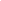 